 Tu    na		 Tuna   Tuna  Tuna  Tuna  Tuna  Tuna Tuna                                         tu     t	 tut    tut tut tut tut tut tut tut tut tuttut tut                                     Tuna olta ile   tut.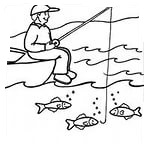 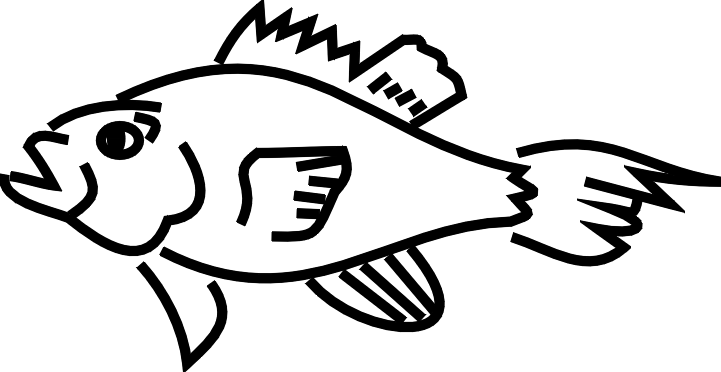 Tuna olta ile   tut.Tuna olta ile   tut.Tuna olta ile   tut.Tuna olta ile   tut. Mu ra t Murat  Murat  Murat  Murat Murat Murat Murat Murat MuratMurat                                      un  ut unut     unut unut  unut  unut unutunut unut unut                           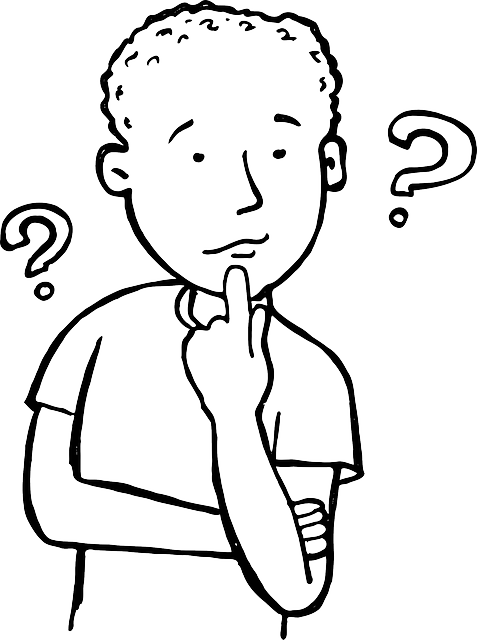 Murat notu unut. Murat notu unut.Murat notu unut.Murat notu unut.M M M M M M M M M M MMu Mu Mu Mu Mu Mu Mu Munar nar nar nar nar nar nar nar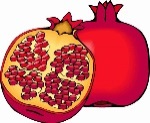 nar                                        limon limon limon limon limon limon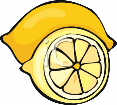 limon                                       marul marul marul marul marul 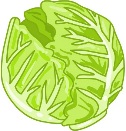 marul                                       armut  armut  armut  armut armut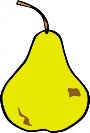 armut armut                               mantar  mantar  mantar  mantar   mantar mantar                            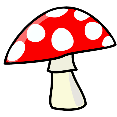  elma elma elma elma elma elma elma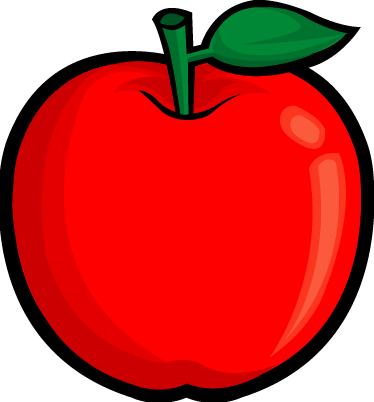 Elma elma                                   mum mum mum mum mum mum mum mum mum                                  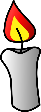 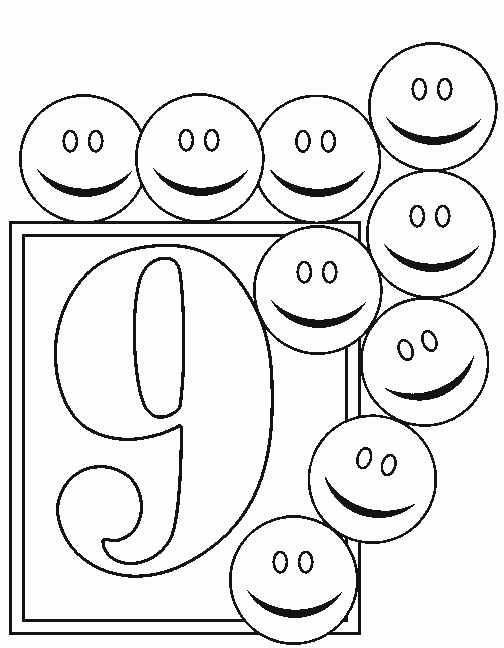 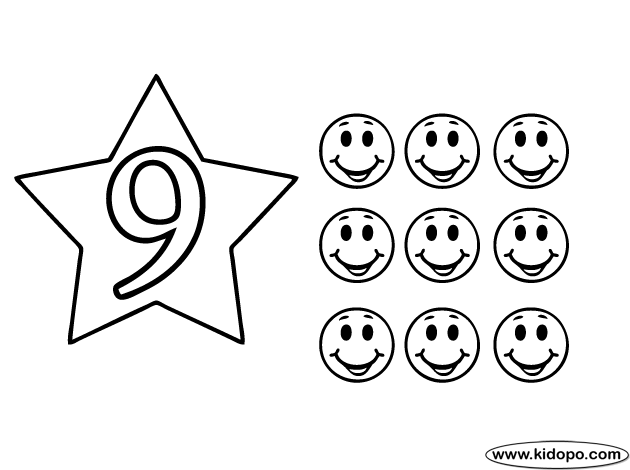  9 9 9 9 99 9 9 9 9 9 9 9 9 9 9 9 9 9 9 9 9 9 9 9 9 9 9 9 9 9 9 9 9 9 9 9 9 9 9 9 9 9 9 9 9 9 9 9 9 9 9 9 9 9 9 9 9 9 9 9 9 9 9 9 9 9 9 9 9 9 9 9 9 9 9 9 9 9 9 9 9 9 9 9 9 9 9 9 9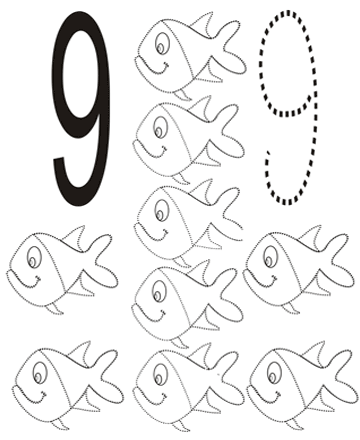 9 9 9 9 9 9 99 9 9 9 9 9 99 9 9 9 9 9 99 9 9 9 9 9 9 9 9 9 9 9 9 9 9 9 9 9 9 9 9 9 9 9 9 9 9 9 9 9 9 9 9 9 9 9 9 9 9 9 9 9 9 9 9 9 99 9 9 9 9 9 9 9 9 9 9 9 9 9 9 9 99 9 9 9 9 9 9 9 9 9 9 9 9 9 9 9 9 9 9                                     9 9                                     9 9                                     